ЗАДАНИЯ И МЕТОДИЧЕСКИЕ УКАЗАНИЯ К ВЫПОЛНЕНИЮКОНТРОЛЬНЫХ РАБОТпо дисциплине«ОРГАНИЗАЦИОННО-ИНФОРМАЦИОННОЕ ОБЕСПЕЧЕНИЕ ДЕЯТЕЛЬНОСТИ РУКОВОДИТЕЛЯ»Целью контрольной работы является закрепление полученных знаний 
и формирование навыков теоретического анализа правового материала, необходимых для дальнейшего освоения специализированных дисциплин.Задания к контрольной работе представлены в виде тем для рефератов. Каждая тема реферата направлена на освоение разных тем дисциплины с целью наиболее полного охвата материала. Перед выполнением работы студентам необходимо внимательно ознакомиться с методическими указаниями, изучить теоретический материал, представленный в учебной и научной литературе, рекомендуемой для освоения данной дисциплины.Работа должна содержать не более 15-20 страниц машинописного текста, причём студент должен не просто изложить материал, содержащийся 
в учебнике, но и применить умение использовать навыки сравнительно анализа, синтеза, логики и других методов изучения теории.Вариант темы реферата выбирается по последней цифре зачетной книжки/студенческого билета.В завершении работы необходимо указать список использованных источников и литературы.Оформление контрольной работы должно соответствовать требованиям, предъявляемым к данным видам работ. Пример оформления титульного листа и списка использованных источников и литературы находится в Приложении.Темы рефератовДеловой облик секретаря (внешний вид, образование и т.д.)Подарки в деловом общении. (Традиции выбора и дарения разных стран и народов)Визитная карточка: история и современность. (Правила оформления и использования классической визитной карточки). Приветствие, представление, обращение в деловом общении. (Традиции разных стран и народов). Требования к рабочему месту секретаря. (Стол, стул, рабочая поверхность, аксессуары). Правила ведения беседы при личном общении.Микроклимат офисных помещений (уровень шума, влажность, температура и т.д.). Оформление офиса. (Планировка, интерьер, аксессуары). Правила ведения беседы по телефону. Деловые приемы (виды и правила организации). Аксессуары рабочего стола секретаря (классификация, ассортимент, правила отбора).Приложение 1.КОНТРОЛЬНАЯ РАБОТАпо дисциплине«ОРГАНИЗАЦИОННО-ИНФОРМАЦИОННОЕ ОБЕСПЕЧЕНИЕ ДЕЯТЕЛЬНОСТИ РУКОВОДИТЕЛЯ»Приложение 2СПИСОК ИСПОЛЬЗОВАННЫХ ИСТОЧНИКОВ И ЛИТЕРАТУРЫЗахарова, К.Д. Особенности документирования деятельности коммерческой организации / К.Д. Захарова. Текст: электронный. // Молодой ученый. 2019. № 10 (248). С. 173-175. URL: https://moluch.ru/archive/248/57095/ (дата обращения: 17.02.2021).Корнеев, И.К. Организационно-информационное обеспечение деятельности руководителя: Учебник / И.К. Корнеев, А.В. Пшенко, В.А. Машурцев. Текст: непосредственный. М.: ИНФРА-М, 2020. 300 с. Ларин, М.В. Управление документацией в организациях / М.В. Ларин. Текст: непосредственный. М.: Научная книга, 2018. 288 с.Янковая, В.Ф. Терминология в области управления документами / В.Ф. Янковая. Текст: непосредственный. // Современные технологии делопроизводства и документооборота. 2019. № 9. С. 61–69.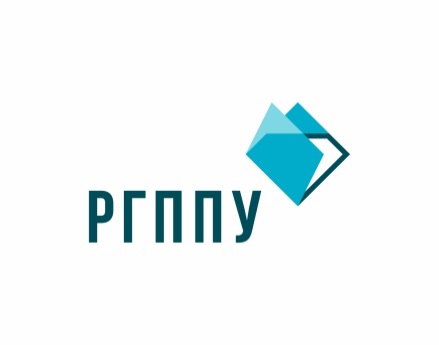 Министерство просвещения Российской ФедерацииФедеральное государственное автономное образовательное учреждение высшего образования «Российский государственный профессионально-педагогический университет»Кафедра документоведения, права, истории и русского языкаАвтор(ы):Старший преподавательИ.Е. СафроновичЗаведующий кафедрой М.Б. ЛарионоваМинистерство просвещения Российской ФедерацииФедеральное государственное автономное образовательное учреждение высшего образования «Российский государственный профессионально-педагогический университет»Кафедра документоведения, права, истории и русского языкаВыполнилстудент группы Проверил  ст. преподаватель кафедры ДПОИ.Е. Сафронович